        [ а р а р                                                             ПОСТАНОВЛЕНИЕ« 29»ноябрь   2013 й.                           № 42                  «29» ноября    2013 г.Об утверждении Порядка создания, хранения, использования и восполнения резерва материальных ресурсов для ликвидации чрезвычайных  ситуаций на территории сельского поселения  Юмашевский  сельсовет.В соответствии с постановление Правительства Российской Федерации от 10 ноября 1996 года № 1340 «О Порядке создания и использования резервов материальных ресурсов для ликвидации чрезвычайных ситуаций природного и техногенного характера» ПОСТАНОВЛЯЮ:Утвердить Порядок создания, хранения, использования и восполнения резерва материальных ресурсов для ликвидации чрезвычайных ситуаций на территории сельского поселения Юмашевский сельсовет согласно приложению №1.Утвердить прилагаемые номенклатуру и объемы резерва материальных ресурсов для ликвидации чрезвычайных ситуаций на территории сельского поселения Юмашевский сельсовет согласно приложению №2.Установить, что создание, хранение и восполнение резерва материальных ресурсов для ликвидации чрезвычайных ситуаций производится за счет средств местного бюджета.Контроль выполнения настоящего постановления оставляю за собой.Постановление вступает в силу со дня его подписания.Глава  сельского поселения                                                       Г.С.Тимофеев Приложение №1к постановлению администрации               от 29.11.2013 г. №42ПОРЯДОКсоздания и использования резерва материальных ресурсов для  ликвидации чрезвычайных ситуаций  на территории сельского поселения Юмашевский сельсовет.Настоящий Порядок разработан в соответствии с  Федеральным законом от 21.12.1994 г. №68-ФЗ « О защите населения и территорий от чрезвычайных ситуаций природного и техногенного характера», постановлением Правительства Российской Федерации от 10.11.1996 № 1340 « О порядке создания и использования резервов материальных ресурсов для ликвидации чрезвычайных ситуаций природного и техногенного характера» и определяет основные принципы создания, хранения, использования и восполнения резерва материальных ресурсов для ликвидации чрезвычайных ситуаций органа местного самоуправления ( далее – Резерв).Резерв создания заблаговременно в целях экстренного привлечения необходимых средств для первоочередного жизнеобеспечения пострадавшего населения, развертывания и содержания временных пунктов проживания и питания пострадавших граждан, оказания помощи им, обеспечения аварийно-спасательных и аварийно- восстановительных работ в случае возникновения чрезвычайных ситуаций, а также при ликвидации угрозы и последствий чрезвычайных ситуаций.Резерв может использоваться на иные цели, не связанные с ликвидацией чрезвычайных ситуаций, только на основании решений, принятых органом местного самоуправления.3.Резерв  включает продовольствие, вещевое имущество, предметы первой необходимости, строительные материалы, медикаменты и медицинское имущество, нефтепродукты, другие материальные ресурсы.4. Номенклатура и объемы материальных ресурсов Резерва утверждаются органом местного самоуправления и устанавливаются исходя из прогнозируемых видов и масштабов чрезвычайных ситуаций, предполагаемого объема работ по их ликвидации, а также максимально возможного использования имеющихся сил и средств для ликвидации чрезвычайных ситуаций.5. Создание, хранение и восполнение Резерва осуществляется за счет средств бюджета органа местного самоуправления, а также за счет внебюджетных источников.6. Объем финансовых средств, необходимых для приобретения материальных ресурсов Резерва, определятся с учетом возможного изменения рыночных цен нематериальные ресурсы, а также расходов, связанных с формированием, размещением, хранением и восполнением Резерва.7. Приобретение материальных ресурсов в Резерве осуществляется в соответствии с Федеральным законом от 21.07.2005. № 94-ФЗ « О размещении заказов на поставки товаров, выполнение работ, оказание услуг для государственных и муниципальных нужд».8. Хранение материальных ресурсов Резерва организуется как на объектах, специально предназначенных для их хранения и обслуживания, так и в соответствии с заключенными договорами на базах и складах промышленных, транспортных, сельскохозяйственных, снабженческо-посреднических и иных предприятий и организаций, независимо от формы собственности, и где гарантирована их безусловная сохранность и откуда возможна их оперативная доставка в зоны чрезвычайных ситуаций.  12. Возмещение затрат организациям, осуществляющим на договорной основе ответственное хранение Резерва, производится за счет средств бюджета в соответствии с Бюджетным Кодексом РФ.13.  Выпуск материальных ресурсов из Резерва осуществляется Постановлением Главы администрации сельского поселения Юмашевский сельсовет.В случае возникновения на территории муниципального образования чрезвычайной ситуации техногенного характера расходы по выпуску материальных ресурсов из Резерва возмещаются за счет средств и имущества хозяйствующего субъекта, виновного в возникновении чрезвычайных ситуации.Выпуск материальных ресурсов из резерва производится:а) в связи их освежением или заменой;б) в порядке их разбронирования ;в) для ликвидации ЧС, их угрозы и последствий;г) для первоочередного жизнеобеспечения пострадавшего населения;д) для материального обеспечения аварийно – спасательных и аварийно – восстановительных работ в случае возникновения ЧС на территории поселения.  Приложение №2к постановлению администрации               №42 от 29 ноября  2013г.Номенклатура и объем резерва материальных ресурсов для ликвидации ЧС на территории сельского поселения Юмашевский сельсовет.	Вещевое имущество и предметы первой необходимости	Горюче-смазочные материалыБАШ[ОРТОСТАН  РЕСПУБЛИКА]ЫСА[МА{ОШ  РАЙОНЫ муниципаль районЫНЫ@   ЙОМАШ АУЫЛ СОВЕТЫ АУЫЛ  БИЛ^м^]Е  ХАКИМИ^ТЕ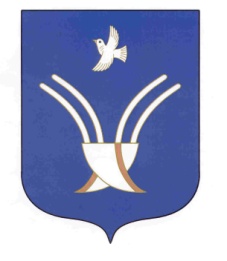 Администрация сельского поселения Юмашевский сельсоветмуниципального района Чекмагушевский район Республики Башкортостан№ п/пНаименование материальных средств   Ед. измерения Количество1.2.3.4.5.6.7.8.Хлебцы ржаныеКрупа разнаяМясные консервыСольСахарЧайВода питьеваяДетское питаниекгкгбаноккгкгкг5 л бутылкикг2020300,0310,0350101.2.3.РукавицыМылоСпичкиПараКгшт200,3201.2.3.Гвозди 150 ммБрусДоска необрезнаяКгКуб.м.Куб.м.2061,51.	Бензин АИ-92т0,011.	Перекись водорода 3% - 40,0флакон52.	Раствор йода 5%- 1,0 -№10флакон53.	Бинты 7*14 стерильныешт.204.	Лейкопластырьупаковка10